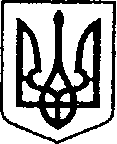                                                          УКРАЇНА                 ЧЕРНІГІВСЬКА ОБЛАСТЬН І Ж И Н С Ь К А    М І С Ь К А    Р А Д А34 сесія VIIІ скликанняР І Ш Е Н Н Явід 08 листопада 2023 р.                       м. Ніжин	                               № 45-34/2023Відповідно до статей 25, 26, 42, 59, 60, 73 Закону України «Про місцеве самоврядування в Україні» від 21.05.1997 р. № 280/97-ВР, Регламенту Ніжинської міської ради Чернігівської області, затвердженого рішенням Ніжинської міської ради від 27 листопада 2020 року №3-2/2020 (зі змінами), рішення Ніжинської міської ради від 03 травня 2017 року № 49-23/2017 «Про затвердження Положення про порядок закріплення майна, що є комунальною власністю територіальної громади міста Ніжина, за підприємствами, установами, організаціями на правах господарського відання або оперативного управління та типових договорів», враховуючи лист управління освіти Ніжинської міської ради Чернігівської області від 12.10.2023 року          № 01-10/1533, з метою ефективного та раціонального використання майна, оптимізації якості утримання будівель, Ніжинська міська рада вирішила:Припинити право оперативного управління  Управління освіти Ніжинської міської ради Чернігівської області на нежитлову будівлю, загальною площею 55,0 кв.м., що розташована за адресою: Чернігівська область, місто Ніжин, вулиця Козача, будинок 20.2. Передати в оперативне управління Управлінню комунального майна та земельних відносин Ніжинської міської ради Чернігівської області нежитлову будівлю, загальною площею 55,0 кв.м., що розташована за адресою: Чернігівська область, місто Ніжин, вулиця Козача, будинок 20.3. Начальнику Управління комунального майна та земельних відносин Ніжинської міської ради Чернігівської області здійснити заходи щодо державної реєстрації оперативного управління на нежитлову будівлю, загальною площею 55,0 кв.м., що розташована за адресою: Чернігівська область, місто Ніжин, вулиця Козача, будинок 20, відповідно до вимог чинного законодавства.4. Начальнику управління освіти Ніжинської міської ради Чернігівської області Градобик В.В. та начальнику Управління комунального майна та земельних відносин Ніжинської міської ради Чернігівської області          Онокало І.А., забезпечити приймання-передачу нерухомого майна: нежитлової будівлі, загальною площею 55,0 кв.м., що розташована за адресою: Чернігівська область, місто Ніжин, вулиця Козача, будинок 20, у місячний термін з моменту набрання чинності даного рішення.5. Управлінню освіти Ніжинської міської ради Чернігівської області зняти з балансу нежитлову будівлю, загальною площею 55,0 кв.м., що розташована за адресою: Чернігівська область, місто Ніжин, вулиця Козача, будинок 20, а Управлінню комунального майна та земельних відносин Ніжинської міської ради Чернігівської області, поставити на баланс вищезазначене майно, відповідно до акту приймання-передачі.6. Начальнику відділу комунального майна Управління комунального майна та земельних відносин Ніжинської міської ради Чернігівської області Чернеті О.О. забезпечити оприлюднення даного рішення на офіційному сайті Ніжинської міської ради протягом п’яти робочих днів після його прийняття. 7. Організацію виконання даного рішення покласти на першого заступника міського голови з питань діяльності виконавчих органів ради Вовченка Ф. І., начальника Управління комунального майна та земельних відносин Ніжинської міської ради Онокало І. А., начальника управління освіти Ніжинської міської ради Чернігівської області Градобик В.В. 8. Контроль за виконанням даного рішення покласти на постійну комісію міської ради з питань житлово-комунального господарства, комунальної власності,  транспорту  і  зв’язку  та  енергозбереження    (голова комісії Дегтяренко В.М.).Міський голова			      	          		             Олександр КОДОЛАВізують:Начальник Управління комунального майната земельних відносин Ніжинської міської ради	            Ірина ОНОКАЛОПерший заступник міського голови з питань діяльності виконавчих органів ради                                       Федір ВОВЧЕНКОСекретар Ніжинської міської ради                                            Юрій ХОМЕНКОНачальник відділу юридично-кадрового забезпечення апарату виконавчого комітету                              В`ячеслав ЛЕГА                     Ніжинської міської ради     		                    Головний спеціаліст-юрист відділубухгалтерського обліку, звітностіта правового забезпечення Управліннякомунального майна та земельнихвідносин Ніжинської міської ради                                         Сергій САВЧЕНКОГолова постійної комісії міськоїради з питань житлово-комунальногогосподарства, комунальної власності, транспорту і зв’язку та енергозбереження	          Вячеслав ДЕГТЯРЕНКОГолова постійної комісії міської ради з питаньрегламенту, законності, охорони прав і свобод громадян,запобігання корупції, адміністративно-територіальногоустрою, депутатської діяльності та етики                                 Валерій САЛОГУБПро передачу в оперативне управління Управлінню комунального майна та земельних відносин Ніжинської міської ради Чернігівської області нежитлової будівлі, загальною площею 55,0 кв.м., що розташована за адресою: Чернігівська область, місто Ніжин, вулиця Козача, будинок 20